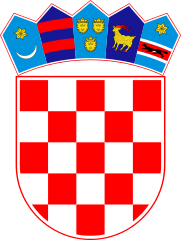 KLASA: 021-05/21-01/75URBROJ: 2178/02-03-21-1Bebrina, 16. prosinca 2021. godineNa temelju članka 67. stavak 1. Zakona o komunalnom gospodarstvu (“Narodne novine” broj 68/18, 110/18 i 32/20), a u vezi s člankom 19. Zakona o lokalnoj i područnoj (regionalnoj) samoupravi („Narodne novine“ broj 33/01, 60/01, 129/05, 109/07, 125/08, 36/09, 36/09, 150/11, 144/12, 19/13, 137/15, 123/17, 98/19 i 144/20), te članka 32. Statuta općine Bebrina  (“Službeni vjesnik Brodsko-posavske županije“, broj 2/2018, 18/2019 i 24/2019 i „Glasnika Općine Bebrina“ broj 01/2019, 02/2020 i 04/2021), Općinsko vijeće općine Bebrina na svojoj 5. sjednici održanoj 16. prosinca 2021 godine, donosiPROGRAMgrađenja komunalne infrastrukture za 2022. godinuČlanak 1.	Programom građenja komunalne infrastrukture za 2022. godinu (u daljnjem tekstu: Program) određuje se:Građevine komunalne infrastrukture koje će se graditi radi uređenja neuređenih dijelova građevinskih područja Građevine komunalne infrastrukture koje će se graditi u uređenim dijelovima građevinskog područjaGrađevine komunalne infrastrukture koje će se graditi izvan građevinskog područjaPostojeće građevine komunalne infrastrukture koje će se rekonstruirati i način rekonstrukcijeGrađevinske komunalne infrastrukture koje će se uklanjatiDruga pitanja određena Zakonom o komunalnom gospodarstvu (“Narodne novine” broj 68/18, 110/18 i 32/20)Članak 2.	Ovim Programom označene su građevine i uređaji komunalne infrastrukture na području Općine Bebrina koji će se graditi u 2022. godini, kako slijedi:Nerazvrstane cesteJavne površine i objekti / građevineJavna rasvjetaČlanak 3.	U 2022. godini gradnja komunalne infrastrukture iz članka 2. ovog Programa obuhvaća slijedeće:Članak 4.Planirani izvori sredstava za ostvarenje građenja komunalne infrastrukture su od:Članak 5.Ovaj Program stupa na snagu 1. siječnja 2022. godine i objavit će se u Glasniku Općine Bebrina.OPĆINSKO VIJEĆE OPĆINE BEBRINA         PREDSJEDNIK OPĆINSKOG VIJEĆA__________________________________                                                                                                                                       						                Mijo Belegić, ing. Dostaviti:Jedinstveni upravni odjel, sjedniceGlasnik Općine BebrinaMinistarstvo prostornog uređenja, graditeljstva i državne imovinePismohrana.OPIS POSLOVAPlan 2022.RokIzvor financiranjaMjesto ulaganjaNerazvrstane ceste8.100.000,00Izgradnja nerazvrstanih cesta na području Općine BebrinaIzgradnja nerazvrstanih cesta na području Općine Bebrina300.000,00300.000,002022. godina15Izgradnja ceste u naselju ZbjegRekonstrukcija dva traktorska puta u šumske ceste7.500.000,002022. godina5k.o. Kaniža, 1.060 m, k.o. Zbjeg, 2.560 mk.o. Banovci 2.220 m, k.o. Bebrina 1.140 mJavne površine i objekti / građevine9.785.000,00Šumska učionica i tematsko dječje igralište (izgradnja)168.500,00781.500,002022. godina15Naselje Bebrinak.č. 984, k.o. BebrinaEdukativno pješačka staza u Bebrini (izgradnja)70.00,00130.000,002022. godina15Naselje Bebrinak.č. 984, k.o. BebrinaPromatračnica Lacus(izgradnja)68.000,00682.000,002022. godina15Naselje Stupnički Kuti k.č. 105, k.o. Stupnički KutiPARK - FILIUS (izgradnja)62.500,00687.500,002022. godina15Naselje Šumećek.č. 756, k.o. ŠumećeTEMATSKO-EDUKATIVNI PARK (izgradnja)72.000,00678.000,002022.godina15Naselje Stupnički Kutik.č. 105, k.o. Stupnički KutiADRENALINSKA ŠUMA (izgradnja)117.000,00883.000,002022.godina15Naselja Banovci / Bebrinana k.č. 35/1 u k.o. Banovci i k.č. 984 u k.o. BebrinaPješačka staza u Stupničkim Kutima (izgradnja)100.000,002022. godina1Naselje Stupnički KutiPješačke staze u naseljima Općine400.000,002022. godina1Sva naselja OpćineIzgradnja parkirališta kod groblja u Stupničkim Kutima 120.000,002022. godina4Naselje Stupnički KutiRekonstrukcija staze na groblju u Kaniži50.000,002022. godina1Naselje KanižaIzgradnja objekata100.000,00600.000,00200.000,002022. godina157Uređenje zelenila – sadnja stabla na grobljima i javnim površinama30.000,0010.000,002022. godina41Sva naselja općine Bebrina (prema potrebi)Pješačko-biciklistička staza u Kaniži265.000,003.260.000,002022. godina15Naselje KanižaSavska cestaPješačka staza u Banovcima100.000,002022. godina1Naselje BanovciOpremanje dječjih igrališta150.000,002022. godina1Sva naselja općine BebrinaJavna rasvjeta 1.200.000,00Izgradnja mreže400.000,00400.000,00400.000,002022. godina145Izgrađena mreža u dužini 1.000 mUKUPNO 1+2+319.085.000,00Oznaka izvora finaciranjaNaziv izvoraPlan 2022.1.Sredstva proračuna2.433.000,004.Komunalni doprinos / komunalna naknada/grobna naknada/zakup poljoprivrednog zemljišta / šumski doprinos550.000,005.Drugi izvori: Sufinanciranje od strane Ministarstava,  Fondova EU,15.902.000,007.Prihodi od prodaje nefinancijske imovine200.000,00UKUPNO:UKUPNO:19.085.000,00